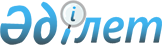 Павлодар қаласында мүгедектер қатарындағы кемтар балаларды жеке оқыту жоспары бойынша үйде оқытуға жұмсаған шығындарын өндіріп алу туралы
					
			Күшін жойған
			
			
		
					Павлодар облысы Павлодар қалалық мәслихатының 2016 жылғы 04 шілдедегі № 48/6 шешімі. Павлодар облысының Әділет департаментінде 2016 жылғы 25 шілдеде № 5179 болып тіркелді. Күші жойылды - Павлодар облысы Павлодар қалалық мәслихатының 2023 жылғы 24 қарашадағы № 79/9 шешімімен
      Ескерту. Күші жойылды - Павлодар облысы Павлодар қалалық мәслихатының 24.11.2023 № 79/9 (алғашқы ресми жарияланған күнінен кейін күнтізбелік он күн өткен соң қолданысқа енгізіледі) шешімімен.
      Қазақстан Республикасының 2001 жылғы 23 қаңтардағы "Қазақстан Республикасындағы жергілікті мемлекеттік басқару және өзін-өзі басқару туралы" Заңының 6-бабы 1-тармағының 15) тармақшасына, Қазақстан Республикасының 2002 жылғы 11 шілдедегі "Кемтар балаларды әлеуметтік және медициналық-педогогикалық түзеу арқылы қолдау туралы" Заңының 16-бабы 4) тармақшасына сәйкес Павлодар қалалық мәслихаты ШЕШІМ ЕТЕДІ:
      1. Павлодар қаласында мүгедектер қатарындағы кемтар балаларды жеке оқыту жоспары бойынша үйде оқытуға жұмсаған шығындарын өндіру мөлшері 6 (алты) айлық есептік көрсеткіш мөлшерінде айқындалсын.
      2. Мүгедектер қатарындағы кемтар балаларды жеке оқыту жоспары бойынша үйде оқытуға жұмсаған шығындар төлемі мүгедек баланы психологиялық-медициналық-педагогикалық консультацияның қорытындысы негізінде үйде оқыту қажет деп танылған кезден бастап әрбір кемтар балаға бір жыл ағымында тағайындау және тоқсан сайын төлеу тәртібі айқындалсын.
      3. Мүгедек бала жасы 18 жасқа толғанда, мүгедек бала қайтыс болғанда, мүгедектікті алып тастағанда, тұрғылықты мекенжайын ауыстырғанда, материалдық қамтамасыздандыру төлеуді тоқтатуға себеп болған жағдайлар туындаған айдан кейінгі айдан бастап тоқтатылады.
      4. Павлодар қалалық мәслихаттының 2014 жылғы 24 желтоқсандағы "Павлодар қаласында мүгедектер қатарындағы кемтар балаларды жеке оқыту жоспары бойынша үйде оқытуға жұмсаған шығындарын өндіріп алу туралы" № 356/48 шешімінің (Нормативтік құқықтық актілерді мемлекеттік тіркеу тізілімінде № 4257 болып тіркелген, 2015 жылғы 16 қаңтардағы № 2 "Шаһар" газетінде және 2015 жылғы 19 қаңтардағы № 2 "Версия" газетінде жарияланған) күші жойылды деп танылсын.
      5. Осы шешімнің орындалуын бақылау қалалық мәслихаттың әлеуметтік саясат жөніндегі тұрақты комиссиясына жүктелсін.
      6. Осы шешім алғаш ресми жарияланғаннан кейін 10 (он) күнтізбелік күн өткен соң қолданысқа енгізіледі.
					© 2012. Қазақстан Республикасы Әділет министрлігінің «Қазақстан Республикасының Заңнама және құқықтық ақпарат институты» ШЖҚ РМК
				
      Сессия төрағасы

Е. Әбенов

      Қалалық мәслихаттың хатшысы

З. Мұқашева
